Publicado en España el 18/11/2020 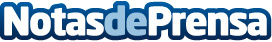 La gamificación aterriza  en el Ibex 35Empresas líderes como BBVA, Bayer, Heineken o Indra comienzan su andadura en el mundo de los videojuegos corporativos con un objetivo claro: mejorar el rendimiento de sus profesionalesDatos de contacto:Raquel Gómez - Kohl Comunicación 915980840Nota de prensa publicada en: https://www.notasdeprensa.es/la-gamificacion-aterriza-en-el-ibex-35_2 Categorias: Finanzas E-Commerce Recursos humanos Gaming http://www.notasdeprensa.es